Ploščina kvadrata in pravokotnikaNajprej odpri učbenik na strani 151 (novi) oziroma str. 136 (stari). in preberi razlago.Oglej si:https://eucbeniki.sio.si/matematika6/1240/index1.html (ploščina pravokotnika)https://eucbeniki.sio.si/matematika6/1240/index3.html (ploščina kvadrata)in reši naloge kar na spletu ter s tipko preveri poglej, kako dobro ti gre.Potem zapiši v zvezek: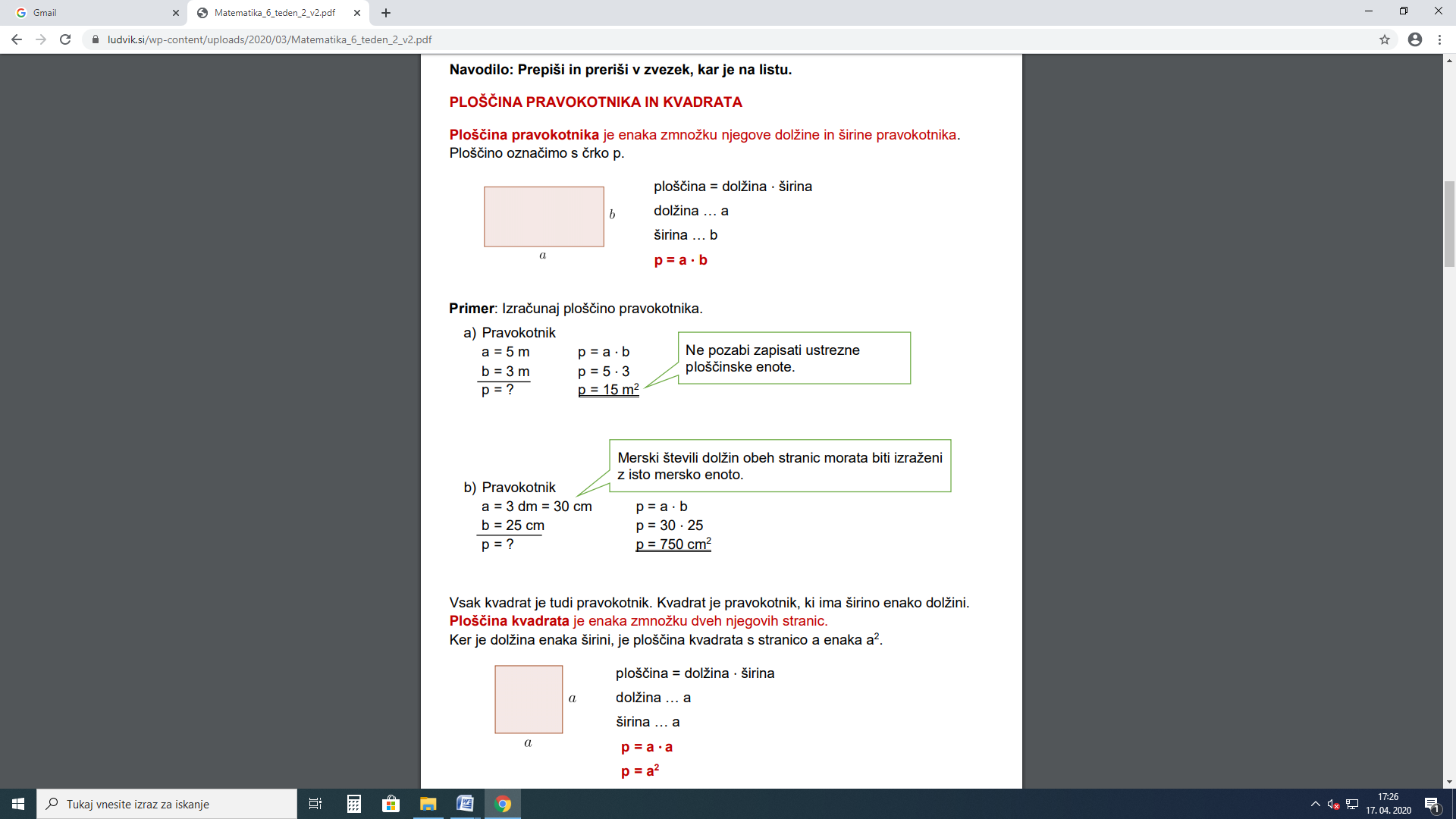 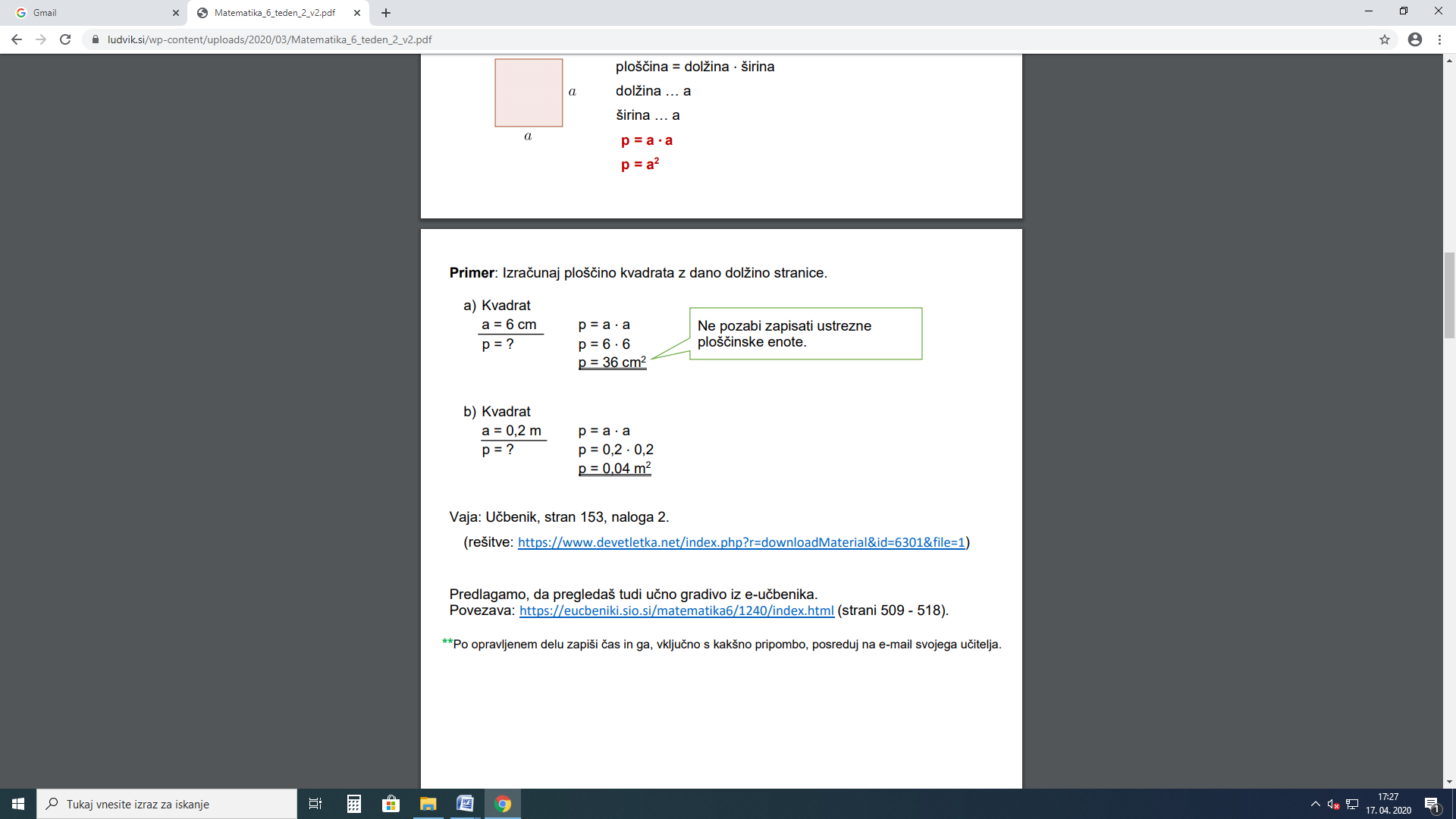 Domača naloga: Reši naloge v učbeniku str. 153 (138 stari) 1 – 3a,b.Rešitve so na naslednji strani.Rešitve: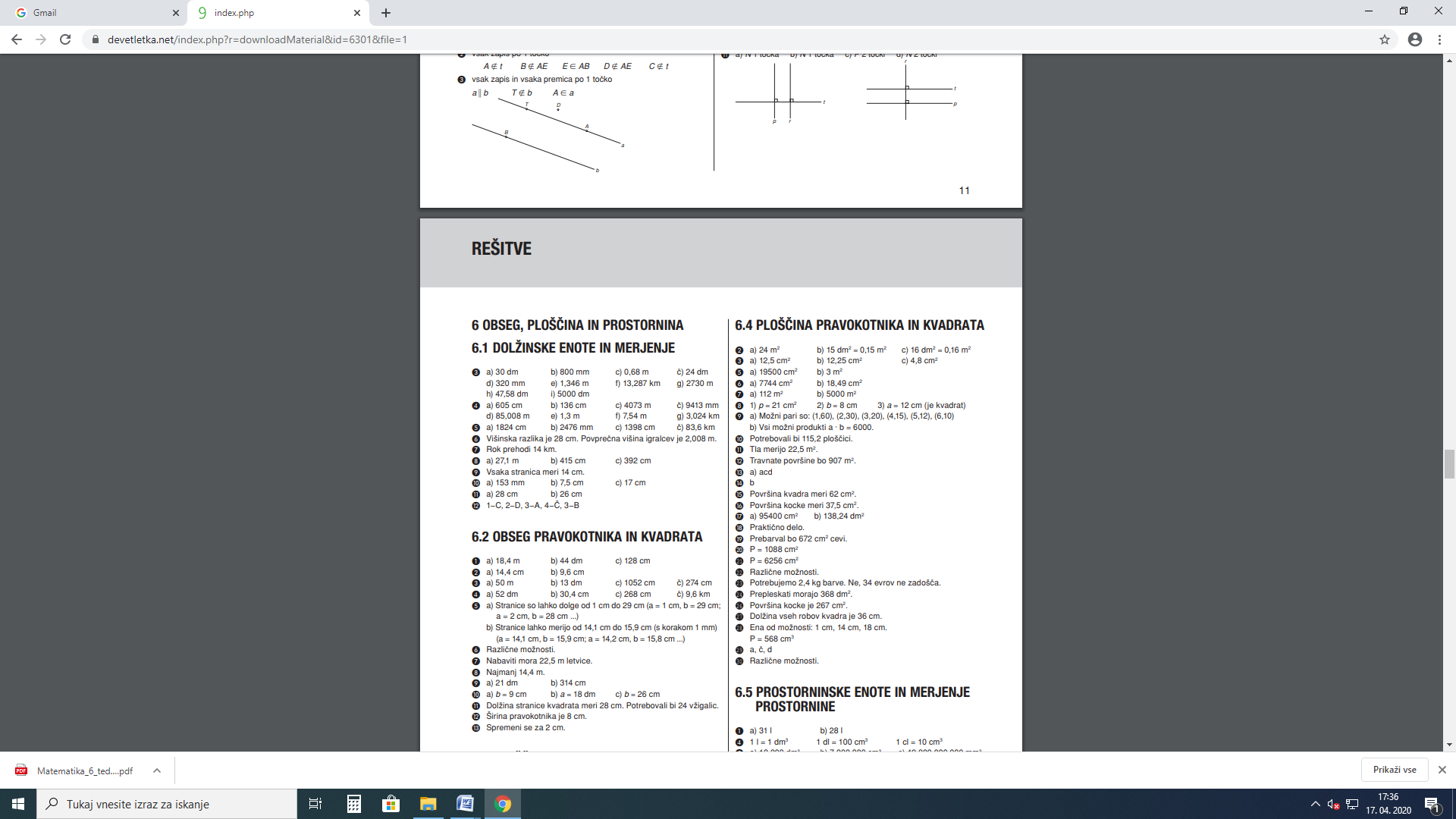 